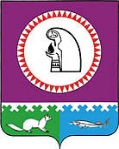 О назначении членов Молодежной палаты при Думе Октябрьского районаВ соответствии с решением Думы Октябрьского района от 24.12.2014 № 538                              «О создании Молодежной палаты при Думе Октябрьского района», Дума Октябрьского района РЕШИЛА:1. Назначить членами Молодежной палаты при Думе Октябрьского района:- Бакшеева Артема Робертовича, главного специалиста отдела молодежной политики, дополнительного образования и воспитательной работы Управления образования и молодежной политики администрации Октябрьского района;- Баскову Юлию Алексеевну, художественного руководителя муниципального казенного учреждения культуры «Центр культуры и библиотечного обслуживания «Северная звезда»;- Батуеву Анну Наильевну, режиссера массовых мероприятий филиала муниципального бюджетного учреждения культуры «Культурно-информационный центр» Приобский Дом культуры;- Дейнеко Александра Владимировича, ИП Дейнеко А.В.;- Каримову Юлию Сергеевну, оператора котельной общества с ограниченной ответственностью «Эксплуатационно-генерирующая компания» сп. Сергино;- Луценко Яну Игоревну, директора муниципального казенного учреждения «Центр культуры и спорта гп. Талинка»;- Мануйлову Екатерину Олеговну, главного специалиста отдела правового, социального обеспечения и муниципальной службы администрации сельского поселения Унъюган;- Мироненко Наталью Юрьевну, заместителя главы городского поселения Октябрьское по социально-правовым вопросам;- Мотко Юрия Александровича, руководителя местного отделения Всероссийской общественной организации «Молодая гвардия Единой России» по Октябрьскому району;- Некрылова Виктора Петровича, ИП Некрылов В.П.;- Перескокова Сергея Николаевича, главного специалиста отдела физической культуры и спорта администрации Октябрьского района;- Приходько Сергея Ивановича, заместителя председателя молодежной организации обско-угорских народов по городу Нягани и Октябрьскому району;- Рукину Марину Петровну, директора муниципального предприятия жилищно-коммунального хозяйства муниципального образования сельское поселение Карымкары;- Чаркову Анастасию Николаевну, педагога-организатора муниципального казенного учреждения «Нижне-Нарыкарская средняя общеобразовательная школа»;- Чурикова Максима Юрьевича, инженера по ГО и ЧС Перегребненского линейного производственного управления магистральных газопроводов общества с ограниченной ответственностью «Газпром трансгаз Югорск»;- Шеина Николая Владимировича, ИП Шеин Н.В.2. Настоящее решение разместить в официальном сетевом издании «октвести.ру».3. Контроль за исполнением решения возложить на заместителя председателя Думы Октябрьского района С.И. Маркова.Председатель Думы Октябрьского района	                                              Я.С. Разумов Муниципальное образованиеОктябрьский районДУМАРЕШЕНИЕМуниципальное образованиеОктябрьский районДУМАРЕШЕНИЕМуниципальное образованиеОктябрьский районДУМАРЕШЕНИЕМуниципальное образованиеОктябрьский районДУМАРЕШЕНИЕМуниципальное образованиеОктябрьский районДУМАРЕШЕНИЕМуниципальное образованиеОктябрьский районДУМАРЕШЕНИЕМуниципальное образованиеОктябрьский районДУМАРЕШЕНИЕМуниципальное образованиеОктябрьский районДУМАРЕШЕНИЕМуниципальное образованиеОктябрьский районДУМАРЕШЕНИЕМуниципальное образованиеОктябрьский районДУМАРЕШЕНИЕ«28 »февраля20017 г.№201пгт. Октябрьскоепгт. Октябрьскоепгт. Октябрьскоепгт. Октябрьскоепгт. Октябрьскоепгт. Октябрьскоепгт. Октябрьскоепгт. Октябрьскоепгт. Октябрьскоепгт. Октябрьское 28.02.2017№201«Д-5 »